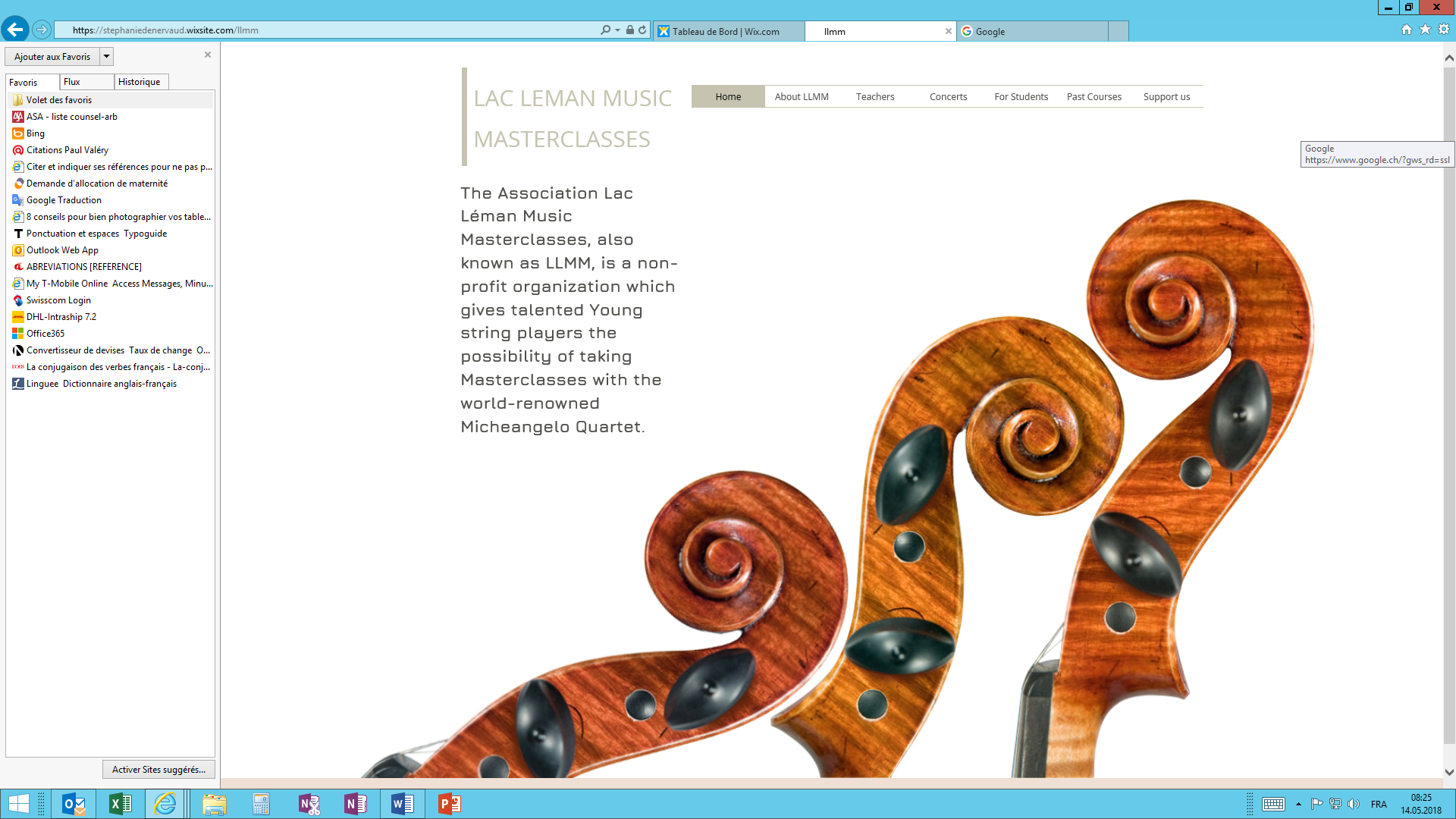 Lac Léman Music Masterclasses 2019Arriving on 12 October 2019, 15:00 ~ 18:00 at Hindemith Music Center, Blonay, SwitzerlandChemin Lacuez 3, 1807 Blonay, VD, Switzerland http://www.hindemith.info/en/music-centre/Departure on 20 October 2019 from the host family in Geneva Application Form*To click before to check and enter text Violin :                                         Viola :                                           Cello :    Miss :                                            Mr. :    Surname :                        First name : Date of birth :                 Nationality:  Address : Mobile  No.  :                   Fixed Tel. No. :           E-mail address  : The music pieces which you would like to play at masterclasses:Your travel planBy plane, Flight No. and time arriving at Geneva Airport on 12 Oct. 2019 : Flight No. and time departing from Geneva Airport on 20 Oct. 2019: By train,Arrival time at Château-de-Blonay on 12 Oct. 2019 : Departure time from Geneva on 20 Oct. 2019 : Your food habits Vegetarian with fish : Vegetarian without fish : Any food allergy? : Send your Application Form + CV in English + photo  pittier@geneva-link.chThe LLMM does not assume any liability for any impairment of health or damages to property suffered by students in connection with or in the context of their participation in the masterclasses course organised by LLMM. By signing up/ for the masterclasses each student agrees that photographs or videos / recordings of the masterclasses may be taken for non-commercial purposes.The copyright of all photographs or videos / recordings taken remains in the hands of the Lac Leman Music Masterclass Association.Secretariat : Ryo Pittier                       Av. de Châtelaine 34, 1203 Geneva, Switzerland                       Tel : +41 22 348 69 25, Mobile : +41 79 628 98 39